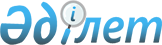 О распределении стипендии Президента Республики Казахстан между высшими учебными заведениями на 2018 годПриказ Министра образования и науки Республики Казахстан от 12 апреля 2018 года № 148. Зарегистрирован в Министерстве юстиции Республики Казахстан 27 апреля 2018 года № 16831
      В соответствии с пунктом 4 постановления Президента Республики Казахстан от 5 марта 1993 года № 1134 "Об учреждении стипендии Президента Республики Казахстан" ПРИКАЗЫВАЮ:
      1. Утвердить прилагаемое распределение стипендии Президента Республики Казахстан между высшими учебными заведениями на 2018 год.
      2. Ректорам высших учебных заведений назначить стипендию Президента Республики Казахстан студентам и магистрантам на основании решений ученых советов высших учебных заведений.
      3. Департаменту высшего и послевузовского образования Министерства образования и науки Республики Казахстан (Кобенова Г.И.) в установленном законодательством Республики Казахстан порядке обеспечить:
      1) государственную регистрацию настоящего приказа в Министерстве юстиции Республики Казахстан;
      2) в течение десяти календарных дней со дня государственной регистрации настоящего приказа направление его копии в бумажном и электронном виде на казахском и русском языках в Республиканское государственное предприятие на праве хозяйственного ведения "Республиканский центр правовой информации" для официального опубликования и включения в Эталонный контрольный банк нормативных правовых актов Республики Казахстан;
      3) в течение десяти календарных дней после государственной регистрации настоящего приказа направление его копии на официальное опубликование в периодические печатные издания;
      4) размещение настоящего приказа на интернет-ресурсе Министерства образования и науки Республики Казахстан после его официального опубликования;
      5) в течение десяти рабочих дней после государственной регистрации настоящего приказа представление в Департамент юридической службы и международного сотрудничества Министерства образования и науки Республики Казахстан сведений об исполнении мероприятий, предусмотренных подпунктами 1), 2), 3) и 4) настоящего пункта.
      4. Департаменту финансов Министерства образования и науки Республики Казахстан (Шакаева Г.С.) осуществить выплату указанной стипендии в пределах средств, предусмотренных в республиканском бюджете на соответствующий финансовый год.
      5. Контроль за исполнением настоящего приказа возложить на вице-министра образования и науки Республики Казахстан Аймагамбетова А.К.
      6. Настоящий приказ вводится в действие по истечении десяти календарных дней после дня его первого официального опубликования. Распределение стипендии Президента Республики Казахстан между высшими учебными заведениями на 2018 год
					© 2012. РГП на ПХВ «Институт законодательства и правовой информации Республики Казахстан» Министерства юстиции Республики Казахстан
				
      Министр образования и науки
Республики Казахстан 

Е. Сагадиев
Утверждено приказом
Министра образования и науки
Республики Казахстан
от 12 апреля 2018 года № 148

№
Наименование высшего учебного заведения
Стипендия
Стипендия
№
Наименование высшего учебного заведения
студентам
магистрантам
1.
Республиканское государственное предприятие на праве хозяйственного ведения "Евразийский национальный университет имени Л.Н.Гумилева"
70
2
2.
Республиканское государственное предприятие на праве хозяйственного ведения "Казахский национальный педагогический университет имени Абая"
7
2
3.
Республиканское государственное предприятие на праве хозяйственного ведения "Казахский национальный университет имени аль-Фараби"
72
2
4.
Некоммерческое акционерное общество "Казахский национальный исследовательский технический университет имени К.И. Сатпаева"
11
1
5.
Республиканское государственное предприятие на праве хозяйственного ведения "Актюбинский региональный государственный университет имени К. Жубанова"
14
-
6.
Республиканское государственное предприятие на праве хозяйственного ведения "Аркалыкский государственный педагогический институт имени Ы. Алтынсарина"
1
-
7.
Республиканское государственное предприятие на праве хозяйственного ведения "Атырауский государственный университет имени Х. Досмухамедова"
10
-
8.
Некоммерческое акционерное общество "Атырауский университет нефти и газа"
5
-
9.
Республиканское государственное предприятие на праве хозяйственного ведения "Восточно-Казахстанский государственный технический университет имени Д. Серикбаева"
14
-
10.
Республиканское государственное предприятие на праве хозяйственного ведения "Восточно-Казахстанский государственный университет имени С. Аманжолова"
17
-
11.
Республиканское государственное предприятие на праве хозяйственного ведения "Государственный университет имени Шакарима города Семей"
17
-
12.
Республиканское государственное предприятие на праве хозяйственного ведения "Жетысуский государственный университет имени И. Жансугурова"
11
-
13.
Республиканское государственное предприятие на праве хозяйственного ведения "Западно-Казахстанский государственный университет имени М. Утемисова"
17
-
14.
Республиканское государственное предприятие на праве хозяйственного ведения "Казахский государственный женский педагогический университет"
17
-
15.
Республиканское государственное предприятие на праве хозяйственного ведения "Карагандинский государственный индустриальный университет"
7
-
16.
Республиканское государственное предприятие на праве хозяйственного ведения "Карагандинский государственный технический университет"
25
-
17.
Республиканское государственное предприятие на праве хозяйственного ведения "Карагандинский государственный университет имени Е.А. Букетова"
28
-
18.
Республиканское государственное предприятие на праве хозяйственного ведения "Каспийский государственный университет технологий инжиниринга имени Ш. Есенова"
1
-
19.
Республиканское государственное предприятие на праве хозяйственного ведения "Кокшетауский государственный университет имени Ш. Уалиханова"
15
-
20.
Республиканское государственное предприятие на праве хозяйственного ведения "Костанайский государственный педагогический институт"
12
-
21.
Республиканское государственное предприятие на праве хозяйственного ведения "Костанайский государственный университет имени А. Байтурсынова"
15
-
22.
Республиканское государственное предприятие на праве хозяйственного ведения "Кызылординский государственный университет имени "Коркыт Ата""
12
-
23.
Республиканское государственное предприятие на праве хозяйственного ведения "Павлодарский государственный педагогический университет"
15
-
24.
Республиканское государственное предприятие на праве хозяйственного ведения "Павлодарский государственный университет имени С. Торайгырова"
17
-
25.
Республиканское государственное предприятие на праве хозяйственного ведения "Рудненский индустриальный институт"
4
-
26.
Республиканское государственное предприятие на праве хозяйственного ведения "Северо-Казахстанский государственный университет имени М. Козыбаева"
20
-
27.
Республиканское государственное предприятие на праве хозяйственного ведения "Таразский государственный педагогический университет"
15
-
28.
Республиканское государственное предприятие на праве хозяйственного ведения "Таразский государственный университет имени М.Х. Дулати"
31
-
29.
Республиканское государственное предприятие на праве хозяйственного ведения "Южно-Казахстанский государственный педагогический университет"
13
-
30.
Республиканское государственное предприятие на праве хозяйственного ведения "Южно-Казахстанский государственный университет имени М. Ауэзова"
58
-
31.
Учреждение "Международный Казахско-Турецкий университет имени Ходжи Ахмеда Ясави"
5
-
32.
Акционерное общество "Академия Гражданской Авиации"
6
-
33.
Акционерное общество "Алматинский технологический университет"
19
-
34.
Некоммерческое акционерное общество "Алматинский университет энергетики и связи"
3
-
35.
Акционерное общество "Жезказганский университет имени О.А. Байконурова"
4
-
36.
Акционерное общество "Казахская академия спорта и туризма"
7
-
37.
Акционерное общество "Казахская академия транспорта и коммуникации имени М. Тынышпаева"
7
-
38.
Акционерное общество "Казахский университет международных отношений и мировых языков имени Абылай хана"
17
-
39.
Акционерное общество "Казахский университет технологии и бизнеса"
8
-
40.
Акционерное общество "Казахстанско-Британский технический университет"
1
-
41.
Акционерное общество "Международная образовательная корпорация"
12
-
42.
Акционерное общество "Международный университет информационных технологий"
15
-
43.
Акционерное общество "Университет КИМЭП"
10
-
44.
Акционерное общество "Университет Нархоз"
12
-
45.
Учреждение Академия "Кайнар"
4
-
46.
Учреждение "Многопрофильный учебно-научно-производственный комплекс "Академия экономики и права имени У.А. Джолдасбекова"
4
-
47.
Учреждение "Актюбинский университет имени С. Баишева"
2
-
48.
Учреждение "Алматинская академия экономики и статистики"
4
-
49.
Учреждение "Атырауский инженерно-гуманитарный институт"
5
-
50.
Учреждение высшего образования "Евразийский гуманитарный институт"
5
-
51.
Учреждение "Евразийская юридическая академия имени Д.А. Кунаева"
2
-
52.
Учреждение "Екибастузский инженерно-технический институт имени К. Сатпаева"
2
-
53.
Учреждение "Казахская академия труда и социальных отношений"
3
-
54.
Учреждение "Казахская автомобильно-дорожная академия имени Л.Б. Гончарова"
4
-
55.
Учреждение образования "Казахский гуманитарно-юридический инновационный университет"
7
-
56.
Учреждение "Казахский Университет путей сообщения"
2
-
57.
Учреждение "Казахский университет экономики, финансов и международной торговли"
5
-
58.
Учреждение "Казахстанский инновационный университет"
5
-
59.
Учреждение "Казахстанский инженерно-педагогический университет дружбы народов"
8
-
60.
Негосударственное учреждение "Карагандинский экономический университет Казпотребсоюза"
8
-
61.
Негосударственное образовательное учреждение "Университет "Болашак"
1
-
62.
Учреждение образования "Каспийский общественный Университет"
5
-
63.
Учреждение "Кокшетауский университет имени Абая Мырзахметова"
7
-
64.
Учреждение "Костанайский социально-технический университет имени Зулхарнай Алдамжара"
8
-
65.
Частное учреждение "Региональный социально-инновационный университет"
2
-
66.
Учреждение "Таразский инновационно- гуманитарный университет"
10
-
67.
Учреждение "Университет "Астана"
7
-
68.
Учреждение "Университет "Мирас""
10
-
69.
Учреждение "Университет имени Сулеймана Демиреля"
10
-
70.
Учреждение образования "Университет иностранных языков и деловой карьеры"
4
-
71.
Учреждение "Университет Туран-Астана"
3
-
72.
Учреждение "Университет "Туран""
9
-
73.
Учреждение "Южно-Казахстанский Педагогический Университет"
5
-
74.
Частное учреждение "Египетский университет Исламской культуры "НУР-МУБАРАК"
2
-
75.
Частное высшее профессиональное образовательное учреждение "Западно-Казахстанский инновационно-технологический университет"
7
-
76.
Частное учреждение "Костанайский инженерно-экономический университет им. М. Дулатова"
7
-
77.
Частное учреждение "Центрально-Казахстанская Академия"
3
-
78.
Частное учреждение "Шымкентский Университет"
7
-
79.
Инновационный Евразийский университет
6
-
80.
Товарищество с ограниченной ответственностью "Казахстанско-Американский Свободный Университет"
5
-
81.
Товарищество с ограниченной ответственностью "Казахстанский инженерно-технологический Университет"
3
-
82.
Товарищество с ограниченной ответственностью "Международное высшее учебное заведение "Казахско-Русский Международный университет" 
4
-
83.
Товарищество с ограниченной ответственностью "Международный гуманитарно-технический университет"
8
-
84.
Товарищество с ограниченной ответственностью "Университет "АЛМАТЫ"
10
-
85.
Товарищество с ограниченной ответственностью "Университет международного бизнеса"
5
-
86.
Товарищество с ограниченной ответственностью "Университет "Сырдария"
6
-
87.
Товарищество с ограниченной ответственностью "Южно-Казахстанский Гуманитарный Институт имени Мардана Сапарбаева"
11
-
Всего
Всего
932
7